高雄市立文山高級中學輔導室108學年度第2學期 課程或活動成果報告簽呈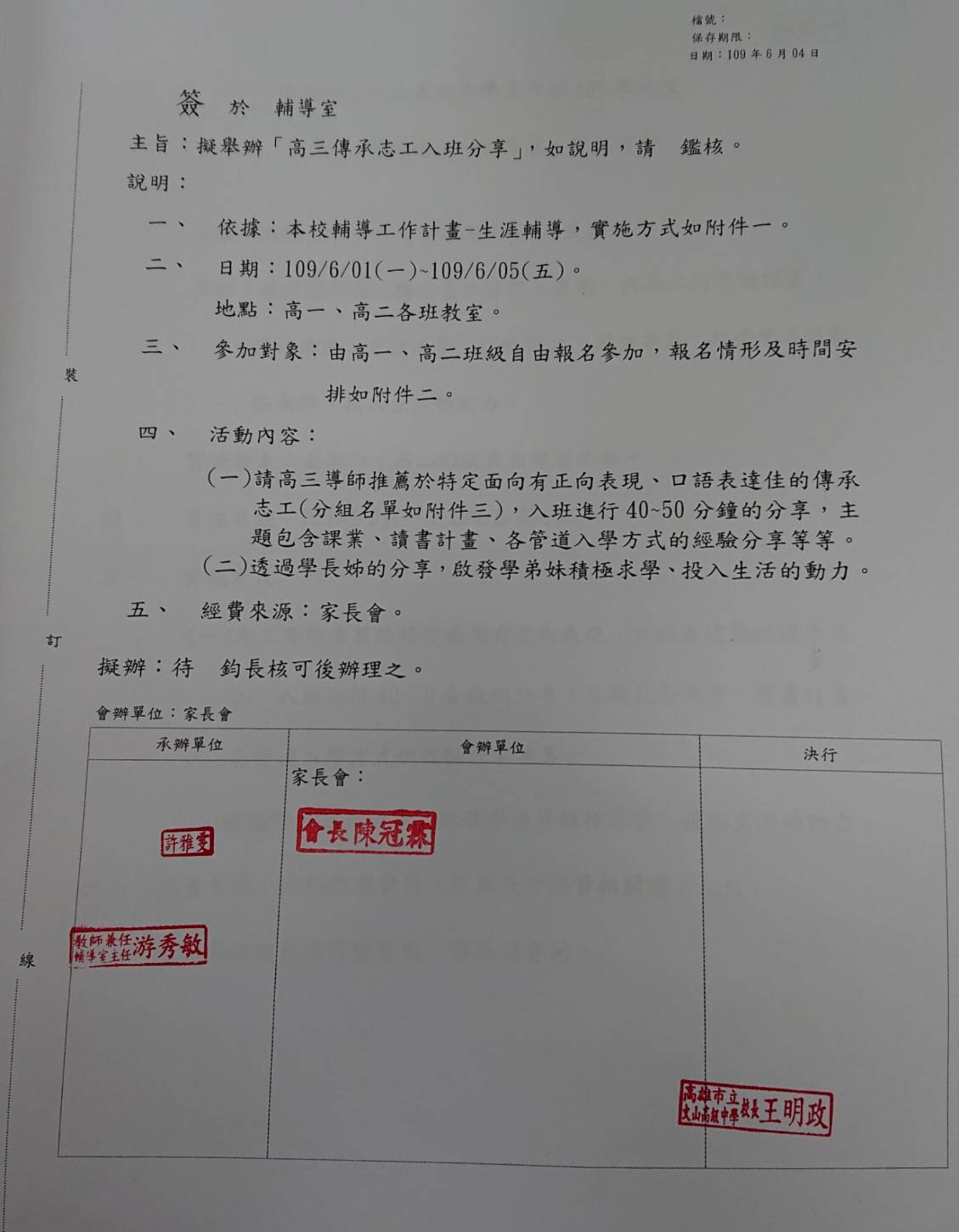 附件一高雄市立文山高級中學高中部108學年度「高三傳承志工入班分享」實施計畫依據：本校108學年度輔導工作計畫-生涯輔導目的：藉由邀請高三傳承志工分享，使高一與高二同學對課             業、課外活動、申請入學、特殊選才、選組等等，啟             發學弟妹積極求學、投入生活的動力。實施對象：由高一、高二班級自由報名參加。實施日期：109/6/01(一)~109/6/05(五)。實施方式：     (一)高三導師推薦於特定面向有正向表現、口語表達佳的傳承志工，入班進行40~50分鐘的分享，主題包含課業、讀書計畫、各管道入學方式的經驗分享等等。。   (二)透過學長姊的分享，啟發學弟妹積極求學、投入生活的動力。經費來源：活動所需費用，從家長會經費相關項下支出。本計畫經校長核可後實施，修正時亦同。正時亦同。                                                       108高三傳承志工班級分配表      附件三高雄市立文山高中108學年度傳承志工學生課程或活動名稱高三傳承志工入班分享高三傳承志工入班分享高三傳承志工入班分享高三傳承志工入班分享高三傳承志工入班分享高三傳承志工入班分享高三傳承志工入班分享高三傳承志工入班分享高三傳承志工入班分享高三傳承志工入班分享高三傳承志工入班分享高三傳承志工入班分享高三傳承志工入班分享高三傳承志工入班分享高三傳承志工入班分享高三傳承志工入班分享高三傳承志工入班分享高三傳承志工入班分享類別■生涯發展教育□技藝教育學程□技藝教育學程□技藝教育學程□技藝教育學程□技藝教育學程□生命教育□生命教育□生命教育□生命教育□生命教育□教師知能□教師知能□教師知能□教師知能□其他□其他□其他類別□性別平等教育□高關懷□高關懷□高關懷□高關懷□高關懷□家庭親職教育□家庭親職教育□家庭親職教育□家庭親職教育□家庭親職教育□弱勢扶助□弱勢扶助□弱勢扶助□弱勢扶助辦理日期6/01-6/056/01-6/056/01-6/056/01-6/056/01-6/056/01-6/056/01-6/056/01-6/056/01-6/05活動地點活動地點活動地點活動地點各班教室各班教室各班教室各班教室各班教室協辦單位高三導師、各班任課教師高三導師、各班任課教師高三導師、各班任課教師高三導師、各班任課教師高三導師、各班任課教師高三導師、各班任課教師高三導師、各班任課教師高三導師、各班任課教師高三導師、各班任課教師高三導師、各班任課教師高三導師、各班任課教師高三導師、各班任課教師高三導師、各班任課教師高三導師、各班任課教師高三導師、各班任課教師高三導師、各班任課教師高三導師、各班任課教師高三導師、各班任課教師參與人數(單位：人)校內教師校內教師校內教師校內教師校內學生校內學生校內學生校內學生校內學生校內學生社區民眾、家長社區民眾、家長社區民眾、家長社區民眾、家長社區民眾、家長社區民眾、家長社區民眾、家長合計參與人數(單位：人)151515154234234234234234230000000433經  費經費項目經費項目經費項目數量數量單位單位單位單價單價單價單價小計小計備註備註備註備註經  費家長會經費家長會經費家長會經費份份份經  費合  計合  計合  計課程或活動目標透過學長姊的分享，啟發學弟妹積極求學、投入生活的動力。提供學弟妹具體可行的讀書方法、應試技巧。透過學長姊的分享，啟發學弟妹積極求學、投入生活的動力。提供學弟妹具體可行的讀書方法、應試技巧。透過學長姊的分享，啟發學弟妹積極求學、投入生活的動力。提供學弟妹具體可行的讀書方法、應試技巧。透過學長姊的分享，啟發學弟妹積極求學、投入生活的動力。提供學弟妹具體可行的讀書方法、應試技巧。透過學長姊的分享，啟發學弟妹積極求學、投入生活的動力。提供學弟妹具體可行的讀書方法、應試技巧。透過學長姊的分享，啟發學弟妹積極求學、投入生活的動力。提供學弟妹具體可行的讀書方法、應試技巧。透過學長姊的分享，啟發學弟妹積極求學、投入生活的動力。提供學弟妹具體可行的讀書方法、應試技巧。透過學長姊的分享，啟發學弟妹積極求學、投入生活的動力。提供學弟妹具體可行的讀書方法、應試技巧。透過學長姊的分享，啟發學弟妹積極求學、投入生活的動力。提供學弟妹具體可行的讀書方法、應試技巧。透過學長姊的分享，啟發學弟妹積極求學、投入生活的動力。提供學弟妹具體可行的讀書方法、應試技巧。透過學長姊的分享，啟發學弟妹積極求學、投入生活的動力。提供學弟妹具體可行的讀書方法、應試技巧。透過學長姊的分享，啟發學弟妹積極求學、投入生活的動力。提供學弟妹具體可行的讀書方法、應試技巧。透過學長姊的分享，啟發學弟妹積極求學、投入生活的動力。提供學弟妹具體可行的讀書方法、應試技巧。透過學長姊的分享，啟發學弟妹積極求學、投入生活的動力。提供學弟妹具體可行的讀書方法、應試技巧。透過學長姊的分享，啟發學弟妹積極求學、投入生活的動力。提供學弟妹具體可行的讀書方法、應試技巧。透過學長姊的分享，啟發學弟妹積極求學、投入生活的動力。提供學弟妹具體可行的讀書方法、應試技巧。透過學長姊的分享，啟發學弟妹積極求學、投入生活的動力。提供學弟妹具體可行的讀書方法、應試技巧。透過學長姊的分享，啟發學弟妹積極求學、投入生活的動力。提供學弟妹具體可行的讀書方法、應試技巧。執行情形
(活動內容)請老師推薦於特定面向有正向表現、口語表達佳的同學，入班進行40~50分鐘的分享，主題包含課業、讀書計畫、各管道入學方式的經驗分享等等。透過學長姊的分享，啟發學弟妹積極求學、投入生活的動力。請老師推薦於特定面向有正向表現、口語表達佳的同學，入班進行40~50分鐘的分享，主題包含課業、讀書計畫、各管道入學方式的經驗分享等等。透過學長姊的分享，啟發學弟妹積極求學、投入生活的動力。請老師推薦於特定面向有正向表現、口語表達佳的同學，入班進行40~50分鐘的分享，主題包含課業、讀書計畫、各管道入學方式的經驗分享等等。透過學長姊的分享，啟發學弟妹積極求學、投入生活的動力。請老師推薦於特定面向有正向表現、口語表達佳的同學，入班進行40~50分鐘的分享，主題包含課業、讀書計畫、各管道入學方式的經驗分享等等。透過學長姊的分享，啟發學弟妹積極求學、投入生活的動力。請老師推薦於特定面向有正向表現、口語表達佳的同學，入班進行40~50分鐘的分享，主題包含課業、讀書計畫、各管道入學方式的經驗分享等等。透過學長姊的分享，啟發學弟妹積極求學、投入生活的動力。請老師推薦於特定面向有正向表現、口語表達佳的同學，入班進行40~50分鐘的分享，主題包含課業、讀書計畫、各管道入學方式的經驗分享等等。透過學長姊的分享，啟發學弟妹積極求學、投入生活的動力。請老師推薦於特定面向有正向表現、口語表達佳的同學，入班進行40~50分鐘的分享，主題包含課業、讀書計畫、各管道入學方式的經驗分享等等。透過學長姊的分享，啟發學弟妹積極求學、投入生活的動力。請老師推薦於特定面向有正向表現、口語表達佳的同學，入班進行40~50分鐘的分享，主題包含課業、讀書計畫、各管道入學方式的經驗分享等等。透過學長姊的分享，啟發學弟妹積極求學、投入生活的動力。請老師推薦於特定面向有正向表現、口語表達佳的同學，入班進行40~50分鐘的分享，主題包含課業、讀書計畫、各管道入學方式的經驗分享等等。透過學長姊的分享，啟發學弟妹積極求學、投入生活的動力。請老師推薦於特定面向有正向表現、口語表達佳的同學，入班進行40~50分鐘的分享，主題包含課業、讀書計畫、各管道入學方式的經驗分享等等。透過學長姊的分享，啟發學弟妹積極求學、投入生活的動力。請老師推薦於特定面向有正向表現、口語表達佳的同學，入班進行40~50分鐘的分享，主題包含課業、讀書計畫、各管道入學方式的經驗分享等等。透過學長姊的分享，啟發學弟妹積極求學、投入生活的動力。請老師推薦於特定面向有正向表現、口語表達佳的同學，入班進行40~50分鐘的分享，主題包含課業、讀書計畫、各管道入學方式的經驗分享等等。透過學長姊的分享，啟發學弟妹積極求學、投入生活的動力。請老師推薦於特定面向有正向表現、口語表達佳的同學，入班進行40~50分鐘的分享，主題包含課業、讀書計畫、各管道入學方式的經驗分享等等。透過學長姊的分享，啟發學弟妹積極求學、投入生活的動力。請老師推薦於特定面向有正向表現、口語表達佳的同學，入班進行40~50分鐘的分享，主題包含課業、讀書計畫、各管道入學方式的經驗分享等等。透過學長姊的分享，啟發學弟妹積極求學、投入生活的動力。請老師推薦於特定面向有正向表現、口語表達佳的同學，入班進行40~50分鐘的分享，主題包含課業、讀書計畫、各管道入學方式的經驗分享等等。透過學長姊的分享，啟發學弟妹積極求學、投入生活的動力。請老師推薦於特定面向有正向表現、口語表達佳的同學，入班進行40~50分鐘的分享，主題包含課業、讀書計畫、各管道入學方式的經驗分享等等。透過學長姊的分享，啟發學弟妹積極求學、投入生活的動力。請老師推薦於特定面向有正向表現、口語表達佳的同學，入班進行40~50分鐘的分享，主題包含課業、讀書計畫、各管道入學方式的經驗分享等等。透過學長姊的分享，啟發學弟妹積極求學、投入生活的動力。請老師推薦於特定面向有正向表現、口語表達佳的同學，入班進行40~50分鐘的分享，主題包含課業、讀書計畫、各管道入學方式的經驗分享等等。透過學長姊的分享，啟發學弟妹積極求學、投入生活的動力。心得與檢討建議參與學生普遍投入聆聽，積極發問。分享學生態度主動積極，內容準備相當充分。意願調查表上要標註主題讓學弟妹可以選擇適合班上的主題聆聽。參與學生普遍投入聆聽，積極發問。分享學生態度主動積極，內容準備相當充分。意願調查表上要標註主題讓學弟妹可以選擇適合班上的主題聆聽。參與學生普遍投入聆聽，積極發問。分享學生態度主動積極，內容準備相當充分。意願調查表上要標註主題讓學弟妹可以選擇適合班上的主題聆聽。參與學生普遍投入聆聽，積極發問。分享學生態度主動積極，內容準備相當充分。意願調查表上要標註主題讓學弟妹可以選擇適合班上的主題聆聽。參與學生普遍投入聆聽，積極發問。分享學生態度主動積極，內容準備相當充分。意願調查表上要標註主題讓學弟妹可以選擇適合班上的主題聆聽。參與學生普遍投入聆聽，積極發問。分享學生態度主動積極，內容準備相當充分。意願調查表上要標註主題讓學弟妹可以選擇適合班上的主題聆聽。參與學生普遍投入聆聽，積極發問。分享學生態度主動積極，內容準備相當充分。意願調查表上要標註主題讓學弟妹可以選擇適合班上的主題聆聽。參與學生普遍投入聆聽，積極發問。分享學生態度主動積極，內容準備相當充分。意願調查表上要標註主題讓學弟妹可以選擇適合班上的主題聆聽。參與學生普遍投入聆聽，積極發問。分享學生態度主動積極，內容準備相當充分。意願調查表上要標註主題讓學弟妹可以選擇適合班上的主題聆聽。參與學生普遍投入聆聽，積極發問。分享學生態度主動積極，內容準備相當充分。意願調查表上要標註主題讓學弟妹可以選擇適合班上的主題聆聽。參與學生普遍投入聆聽，積極發問。分享學生態度主動積極，內容準備相當充分。意願調查表上要標註主題讓學弟妹可以選擇適合班上的主題聆聽。參與學生普遍投入聆聽，積極發問。分享學生態度主動積極，內容準備相當充分。意願調查表上要標註主題讓學弟妹可以選擇適合班上的主題聆聽。參與學生普遍投入聆聽，積極發問。分享學生態度主動積極，內容準備相當充分。意願調查表上要標註主題讓學弟妹可以選擇適合班上的主題聆聽。參與學生普遍投入聆聽，積極發問。分享學生態度主動積極，內容準備相當充分。意願調查表上要標註主題讓學弟妹可以選擇適合班上的主題聆聽。參與學生普遍投入聆聽，積極發問。分享學生態度主動積極，內容準備相當充分。意願調查表上要標註主題讓學弟妹可以選擇適合班上的主題聆聽。參與學生普遍投入聆聽，積極發問。分享學生態度主動積極，內容準備相當充分。意願調查表上要標註主題讓學弟妹可以選擇適合班上的主題聆聽。參與學生普遍投入聆聽，積極發問。分享學生態度主動積極，內容準備相當充分。意願調查表上要標註主題讓學弟妹可以選擇適合班上的主題聆聽。參與學生普遍投入聆聽，積極發問。分享學生態度主動積極，內容準備相當充分。意願調查表上要標註主題讓學弟妹可以選擇適合班上的主題聆聽。整體滿意度非常滿意(85%)非常滿意(85%)滿意(15%)滿意(15%)滿意(15%)滿意(15%)滿意(15%)尚可(  %)尚可(  %)尚可(  %)尚可(  %)尚可(  %)待改進(  %) 待改進(  %) 待改進(  %) 待改進(  %) 備註：備註：承辦人許雅雯許雅雯許雅雯許雅雯許雅雯許雅雯許雅雯處室主任處室主任處室主任處室主任處室主任游秀敏游秀敏游秀敏游秀敏游秀敏游秀敏備註活 動 相 片活 動 相 片活 動 相 片活 動 相 片活 動 相 片活 動 相 片活 動 相 片活 動 相 片活 動 相 片活 動 相 片活 動 相 片活 動 相 片活 動 相 片活 動 相 片活 動 相 片活 動 相 片活 動 相 片活 動 相 片活 動 相 片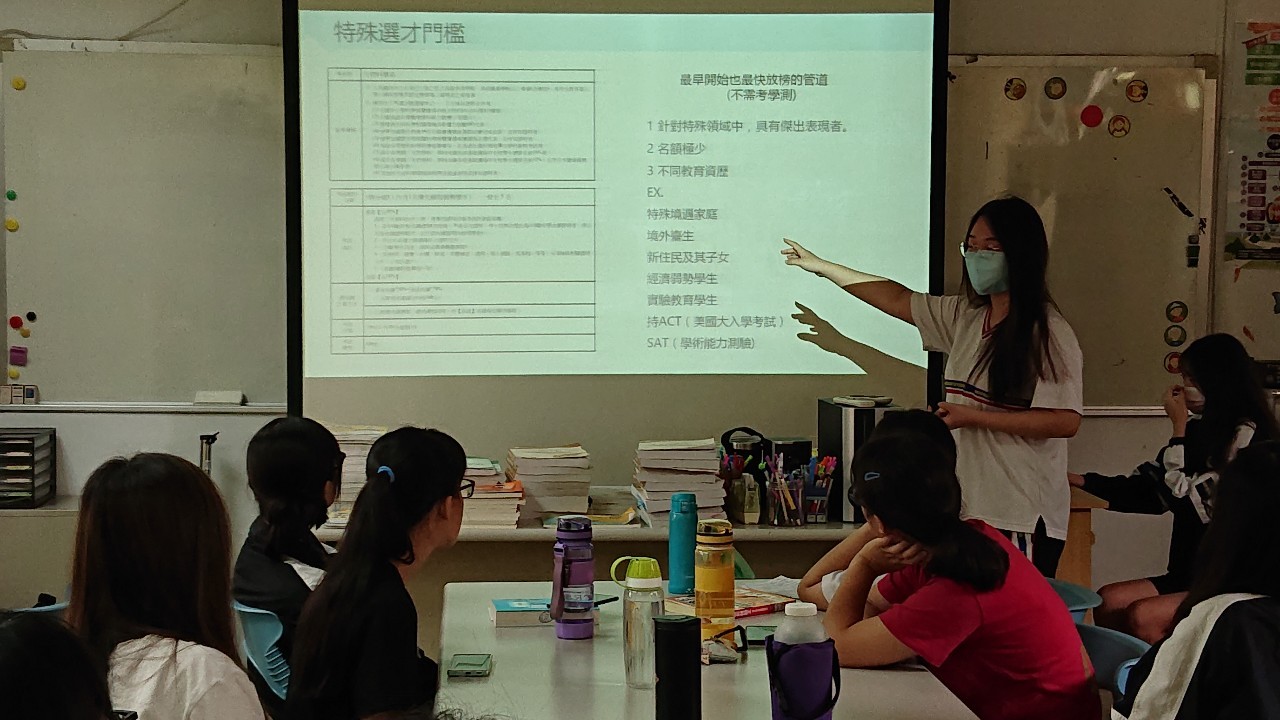 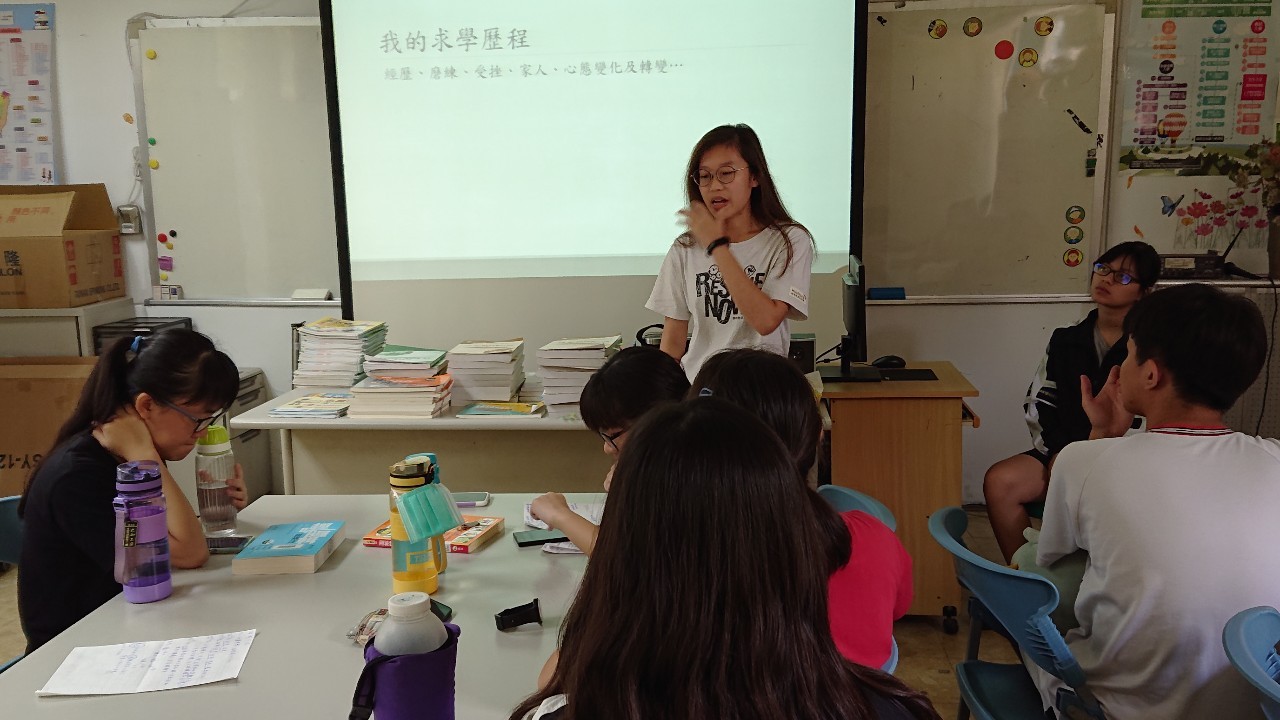 說明: 志工上台前的演練說明: 志工上台前的演練說明: 志工上台前的演練說明: 志工上台前的演練說明: 志工上台前的演練說明: 志工上台前的演練說明: 志工上台前的演練說明: 志工上台前的演練說明：志工上台前的演練說明：志工上台前的演練說明：志工上台前的演練說明：志工上台前的演練說明：志工上台前的演練說明：志工上台前的演練說明：志工上台前的演練說明：志工上台前的演練說明：志工上台前的演練說明：志工上台前的演練說明：志工上台前的演練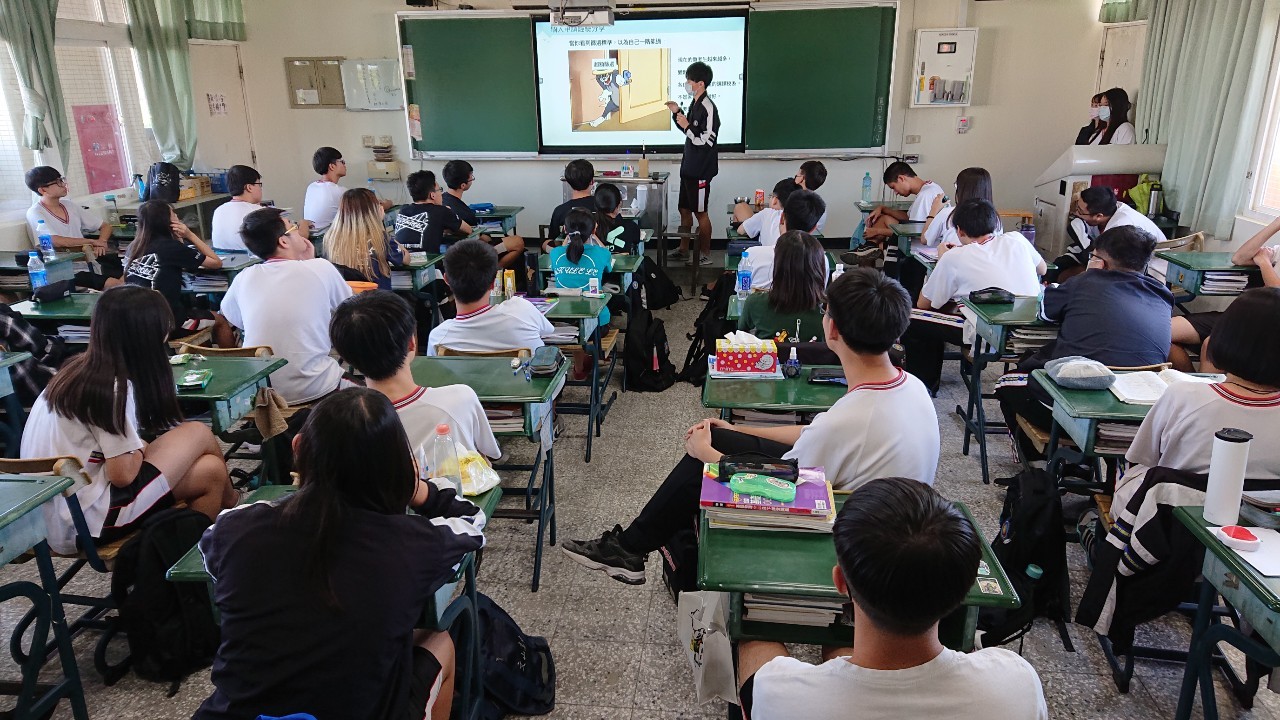 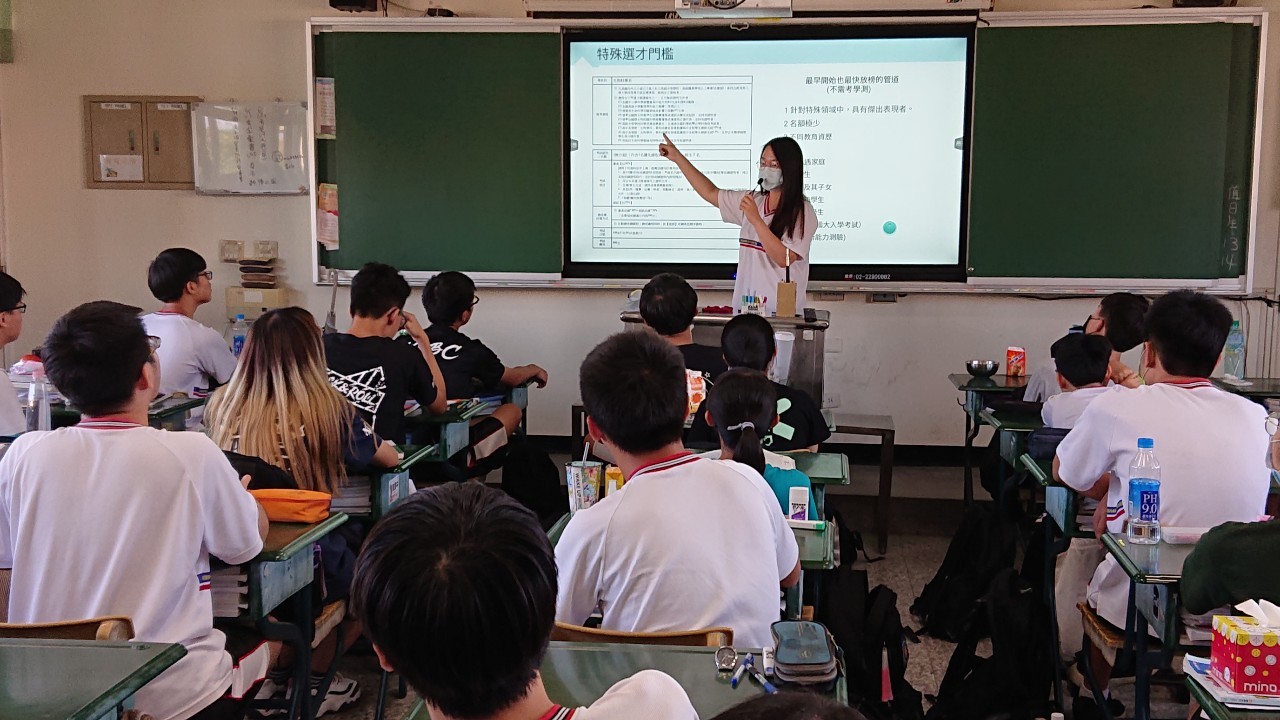 說明：上榜的學長姐分享說明：上榜的學長姐分享說明：上榜的學長姐分享說明：上榜的學長姐分享說明：上榜的學長姐分享說明：上榜的學長姐分享說明：上榜的學長姐分享說明：上榜的學長姐分享說明：上榜的學長姐分享說明：上榜的學長姐分享說明：上榜的學長姐分享說明：上榜的學長姐分享說明：上榜的學長姐分享說明：上榜的學長姐分享說明：上榜的學長姐分享說明：上榜的學長姐分享說明：上榜的學長姐分享說明：上榜的學長姐分享說明：上榜的學長姐分享日期班級節組別16/1(一)505第七節第四組26/2(二)402第二節第五組36/2(二)406第三節第一組46/2(二)503第四節第二組56/2(二)508第五節第三組66/2(二)408第六節第四組76/3(三)403第六節第二組86/4(四)504第三節第六組96/4(四)404第三節第三組106/4(四)501第五節第一組116/4(四)507第六節第六組126/5(五)502第三節第五組1314組別班級 座號學生姓名組別班級 座號學生姓名160304何庭語460604李妍陵160317陳雯琳460605李 岱蓉160323錢品言460632陳睿彬14260302王品 捷560702王憶真260313郭雅紫560709杜妍霖260416林弘鈞560716陳姿妤2525360502吳慧茹660712林郁珊360505張玉欣660715張宇嘉360506曾澤安660720蒙美金36